Publicado en Madrid el 22/05/2024 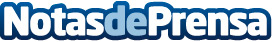 Cómo tratar la piel grasa con sueros, tal y como explican desde marcas como Ambari, Boutijour y Omorovicza¿Piel con muchos brillos y que todo pesa sobre ella? Los serums para cuidarla adecuadamente y reducir ese exceso de grasa, prescritos por las expertas en bellezaDatos de contacto:Patricia AlonsoMarketing936971730Nota de prensa publicada en: https://www.notasdeprensa.es/como-tratar-la-piel-grasa-con-sueros-tal-y Categorias: Industria Farmacéutica Consumo Belleza http://www.notasdeprensa.es